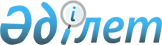 Зырян ауданының мәслихатының кейбір шешімдердің күшін жою туралыШығыс Қазақстан облысы Алтай ауданы мәслихатының 2019 жылғы 26 ақпандағы № 45/3-VI шешімі. Шығыс Қазақстан облысы Әділет департаментінің Алтай аудандық Әділет басқармасында 2019 жылғы 28 ақпанда № 5-12-193 болып тіркелді
      РҚАО-ның ескертпесі.

      Құжаттың мәтінінде түпнұсқаның пунктуациясы мен орфографиясы сақталған.
      "Құқықтық актілер туралы" Қазақстан Республикасының 2016 жылғы 6 сәуірдегі Заңының 46 – бабы 2- тармағының 4) тармақшасына сәйкес, Алтай ауданының мәслихаты ШЕШІМ ҚАБЫЛДАДЫ:
      1. Қосымшаға сәйкес Зырян ауданының мәслихатының кейбір шешімдерінің күші жойылды деп танылсын.
      2. Осы шешім оны алғашқы ресми жарияланған күнінен кейін күнтізбелік он күн өткен соң қолданысқа енгізіледі. Күші жойылды деп танылған Зырян ауданының мәслихатының кейбір шешімдерінің тізбесі 
      1. "2017-2019 жылдарға арналған Зырян ауданының бюджеті туралы" Зырян ауданының мәслихатының 2016 жылғы 23 желтоқсандағы № 11/2 - VІ шешімі (нормативтік құқықтық актілердің мемлекеттік тіркеу Тізілімінде № 4817 тіркелген, ҚР НҚА Эталондық бақылау банкінде 2017 жылғы 24 қаңтарда электрондық түрде жарияланған);
      2. "2017-2019 жылдарға арналған Зырян ауданының бюджеті туралы" Зырян ауданының мәслихатының 2016 жылғы 23 желтоқсандағы № 11/2 - VІ шешіміне өзгерістер енгізу туралы" Зырян ауданының мәслихатының 2017 жылғы 28 ақпандағы № 13/2 - VІ шешімі (нормативтік құқықтық актілердің мемлекеттік тіркеу Тізілімінде № 4906 тіркелген, ҚР НҚА Эталондық бақылау банкінде 2017 жылғы 31 наурызда электрондық түрде жарияланған);
      3. "2017-2019 жылдарға арналған Зырян ауданының бюджеті туралы" Зырян ауданының мәслихатының 2016 жылғы 23 желтоқсандағы № 11/2 - VІ шешіміне өзгерістер енгізу туралы" Зырян ауданының мәслихатының 2017 жылғы 31 наурыздағы № 16/2 - VІ шешімі (нормативтік құқықтық актілердің мемлекеттік тіркеу Тізілімінде № 4961 тіркелген, ҚР НҚА Эталондық бақылау банкінде 2017 жылғы 25 сәуірде электрондық түрде жарияланған);
      4. "2017-2019 жылдарға арналған Зырян ауданының бюджеті туралы" Зырян ауданының мәслихатының 2016 жылғы 23 желтоқсандағы № 11/2 - VІ шешіміне өзгерістер енгізу туралы" Зырян ауданының мәслихатының 2017 жылғы 5 маусымдағы № 18/2 - VІ шешімі (нормативтік құқықтық актілердің мемлекеттік тіркеу Тізілімінде № 5092 тіркелген, ҚР НҚА Эталондық бақылау банкінде 2017 жылғы 28 маусымда электрондық түрде жарияланған);
      5. "2017-2019 жылдарға арналған Зырян ауданының бюджеті туралы" Зырян ауданының мәслихатының 2016 жылғы 23 желтоқсандағы № 11/2 - VІ шешіміне өзгерістер енгізу туралы" Зырян ауданының мәслихатының 2017 жылғы 31 шілдедегі № 20/2 - VІ шешімі (нормативтік құқықтық актілердің мемлекеттік тіркеу Тізілімінде № 5163 тіркелген, ҚР НҚА Эталондық бақылау банкінде 2017 жылғы 15 тамыздағы электрондық түрде жарияланған)
      6. "2017-2019 жылдарға арналған Зырян ауданының бюджеті туралы" Зырян ауданының мәслихатының 2016 жылғы 23 желтоқсандағы № 11/2 - VІ шешіміне өзгерістер енгізу туралы" Зырян ауданының мәслихатының 2017 жылғы 28 тамыздағы № 21/2 - VІ шешімі (нормативтік құқықтық актілердің мемлекеттік тіркеу Тізілімінде № 5202 тіркелген, ҚР НҚА Эталондық бақылау банкінде 2017 жылғы 12 қыркүйекте электрондық түрде жарияланған);
      7. "2017-2019 жылдарға арналған Зырян ауданының бюджеті туралы" Зырян ауданының мәслихатының 2016 жылғы 23 желтоқсандағы № 11/2 - VІ шешіміне өзгерістер енгізу туралы" Зырян ауданының мәслихатының 2017 жылғы 13 қазандағы № 22/2 - VІ шешімі (нормативтік құқықтық актілердің мемлекеттік тіркеу Тізілімінде № 5252 тіркелген, ҚР НҚА Эталондық бақылау банкінде 2017 жылғы 26 қазанда электрондық түрде жарияланған);
      8. "2017-2019 жылдарға арналған Зырян ауданының бюджеті туралы" Зырян ауданының мәслихатының 2016 жылғы 23 желтоқсандағы № 11/2 - VІ шешіміне өзгерістер енгізу туралы" Зырян ауданының мәслихатының 2017 жылғы 30 қарашадағы № 23/5- VІ шешімі (нормативтік құқықтық актілердің мемлекеттік тіркеу Тізілімінде № 5326 тіркелген, ҚР НҚА Эталондық бақылау банкінде 2017 жылғы 12 желтоқсанда электрондық түрде жарияланған).
					© 2012. Қазақстан Республикасы Әділет министрлігінің «Қазақстан Республикасының Заңнама және құқықтық ақпарат институты» ШЖҚ РМК
				
      Сессия төрайымы

Л. Попова

      Алтай ауданының

      мәслихат хатшысы

Л. Гречушникова
Алтай 
ауданының мәслихатының 
2019 жылғы 26 ақпан № 45/3-VI 
шешіміне қосымша